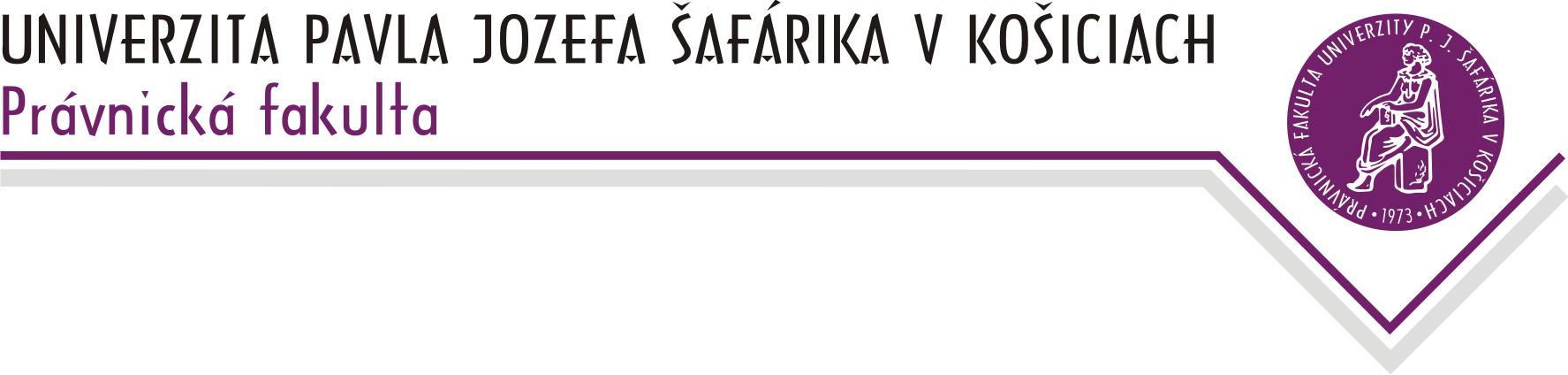 S P R Á V Ao vedeckovýskumnej činnosti UPJŠ Právnickej fakulty v Košiciach za rok 2012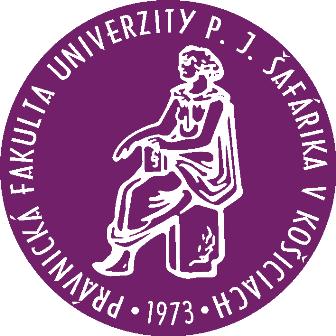 Marec 2013Prílohy:Príloha č.1: k bodu č. 3.3 Ďalšie vedeckovýskumné aktivityPríloha č.2: k bodu č. 9 Iné	1. Výskumná infraštruktúra1.1 Vedeckovýskumná kapacita a jej využitie na riešenie vedeckých projektov Do infraštruktúry sme zahrnuli vedeckovýskumnú kapacitu, ktorá bola v roku 2012 tvorená priemerne počtom 53 učiteľov a 2 výskumnými zamestnancami, ako ukazuje tab. č. 1Tab. 1 Vedeckovýskumná kapacita a jej využitieZ tab. č. 1 je zrejmé, že do vedeckovýskumnej činnosti bolo zapojených 39 zamestnancov fakulty (37 učiteľov rôzneho funkčného zaradenia a 2 výskumní zamestnanci – 1 s PhD. a 1 s CSc.) s rôznym počtom skutočných hodín zapojenia, čo predstavuje 48,4 % využitia  vedeckovýskumnej kapacity v hodinách.Do vedeckovýskumnej činnosti  nebolo zapojených 16 učiteľov (prof. 2, doc. – 5, učiteľ s PhD. – 5, učiteľ bez PhD. – 3,8),  výskumní zamestnanci – 0,25 a 18 doktorandov v dennej forme štúdia (prepočítané počty).1.2 Kvalifikačná štruktúra tvorivých zamestnancov UPJŠ a noví nositelia vedecko-pedagogických titulov, vedeckých hodností a VKS za rok 2012Tab. 2 Kvalifikačná štruktúra 										údaje vo fyz. osobách* v zátvorkách je uvedený z toho počet s vedeckou hodnosťou DrSc.	OA – odborní zamestnanci, A - asistenti												V priebehu roka došlo k pohybu zamestnancov fakulty nasledovne: z fakulty odišiel 1 zamestnanec s vedeckou hodnosťou DrSc., na fakultu nastúpili 2 zamestnanci (z toho: 2 bez PhD.).Noví nositelia vedecko-pedagogických titulov, vedeckých hodností a VKS za rok 2012:docentNa Právnickej fakulte vedecko-pedagogický titul „docent“ získal 1 uchádzač z inej vysokej školy:JUDr. Eduard Bruna, PhD., Vysoká škola Karlove VaryHabilitačná prednáška: 	Kontradiktornost v trestním řízení v podmínkách českého trestního procesuTéma habilitačnej práce: 		Otázky právního procesuObhajoba habilitačnej práce: 	18.05. 2012 , UPJŠ Právnická fakulta v KošiciachDátum udelenia titulu: 		05.06. 2012, UPJŠ v KošiciachPhD. Na Právnickej fakulte akademický titul „PhD.“ získalo celkovo 9 doktorandov, z toho 6 v rámci dennej formy štúdia a 3 v rámci externej formy štúdia.Denná forma: JUDr. Mária DurkošováŠtudijný odbor: 		3.4.7 trestné právoTéma dizertačnej práce: 	Organizovaný zločin (Súčasné trendy vývoja trestnoprávnej úpravy najzávažnejších foriem kriminality)Obhajoba: 			05.03. 2012JUDr. Lenka Grigeľová, rod. VoštinárováŠtudijný odbor: 		3.4.7 trestné právoTéma dizertačnej práce: 	Trestná zodpovednosť subjektu trestného činuObhajoba: 			05.03. 2012JUDr. Anna RománováŠtudijný odbor: 		3.4.10 obchodné a finančné právoTéma dizertačnej práce: 	Daňové konanie a jeho osobitostiObhajoba: 			27.08. 2012JUDr. Pavol BašistaŠtudijný odbor: 		3.4.2 teória a dejiny štátu a právaTéma dizertačnej práce: 	Leges IuliaeObhajoba: 			29.11. 2012JUDr. Anna StančákováŠtudijný odbor: 		3.4.11 občianske právoTéma dizertačnej práce: 	Združenie podľa Občianskeho zákonníkaObhajoba: 			10.12. 2012Mgr. Martina KovalčíkováŠtudijný odbor: 		3.4.11 občianske právoTéma dizertačnej práce: 	Realizácia osobnostných práv pri výkone závislej práceObhajoba: 			10.12. 2012Externá forma: JUDr. Pavel NěmecŠtudijný odbor: 		3.4.7 trestné právoTéma dizertačnej práce: 	Fenomén počítačovej kriminality – trestnoprávne, kriminologické a forenzné aspekty Obhajoba: 			05.03. 2012JUDr. Ivetta MacejkováŠtudijný odbor: 		3.4.7 trestné právoTéma dizertačnej práce: 	Trestné právo a jeho ústavné limity v podmienkach Slovenskej republiky Obhajoba: 			18.05. 2012JUDr. Peter StrapáčŠtudijný odbor: 		3.4.7 trestné právoTéma dizertačnej práce: 	Ustanovenie, postavenie a zodpovednosť člena predstavenstva akciovej spoločnosti Obhajoba: 			23.10. 2012Počet (absolútne) zamestnancov bez PhD., ktorí sú zapojení do doktorandského štúdia na UPJŠ alebo v inej ustanovizniZ počtu 8 učiteľov bez titulu PhD. je do doktorandského štúdia zapojených 5 učiteľov, z toho 4 učitelia na Právnickej fakulte UPJŠ v Košiciach a 1 učiteľ  na Právnickej fakulte UK v Bratislave.Počet doktorandov, post-doktorandov, reintegrovaných pracovníkov, prípadne iných výskumných pracovníkov, ktorí sú financovaní z prostriedkov mimo štátnej dotácie (napr. granty APVV-LPP)Na UPJŠ Právnickej fakulte v Košiciach boli v roku 2012 z prostriedkov mimo  štátnej dotácie financovaní 3 post – doktorandi: JUDr. Regina Hučková, PhD. (60%)Grantový projekt APVV-LLP-0076-09: 	Mimosúdne (alternatívne) riešenie sporov  v Slovenskej republikeRiešiteľka projektu od:		01.09. 2009JUDr. Jozef Čorba, PhD. (70%)Grantový projekt APVV-LLP-8384-09: 	Nevyhnutnosť a možnosť aplikácie obchodnoprávnych noriem na výkon profesionálnej športovej činnostiRiešiteľ projektu od:		01.09. 2009JUDr. Diana Treščáková, PhD. (100%)Grantový projekt APVV-LLP-0263-10:	Efektívnosť právnych inštitútov a ekonomicko-finančných nástrojov v období krízových javov a situácií v podnikaníRiešiteľka od:	15.06. 20111.3 Ceny za vedu, resp. iných ocenení a vyznamenaní získaných zamestnancami fakulty v roku 2012 za výsledky vo výskumeNa základe nominácií významných právnických osobností z ČR a SR udelila porota XX. Konferencie Karlovarské právnické dny 2. miesto v rámci Autorskej ceny za najlepšiu odbornú monografiu v SR monografii Lisabonská zmluva – Ústavný systém a súdna ochrana / Ján Mazák, Martina Jánošíková, Bratislava: IURA EDITION, 2011.1.4 Prístrojová infraštruktúra UPJŠ Právnická fakulta v Košiciach v roku 2012 nezískala žiadne unikátne prístrojové vybavenie. Vzhľadom na spoločenskovedný charakter výskumných a pedagogických aktivít zamestnancov fakulty sa nevyžaduje žiadna osobitná technická infraštruktúra. 2.	Vedeckovýskumné výsledky (ďalej len „VV“) fakulty, VV projekty a riešené úlohy fakulty v roku 2012 a získané finančné prostriedky na riešenie projektov v r. 2012 v tis. EURO V roku 2012 sa podieľali učitelia fakulty na riešení trinástich vedeckých projektov. Šesť projektov bolo riešených v rámci Vedeckej grantovej agentúry Ministerstva školstva, vedy, výskumu a športu Slovenskej republiky (VEGA), štyri projekty boli riešené v rámci Agentúry na podporu výskumu a vývoja (APVV), dva projekty boli riešené v rámci Vnútorného grantového vedeckého systému UPJŠ v Košiciach (VVGS) a jeden projekt (zahraničný) bol riešený v rámci programu Jean Monnet Programme.Z uvedeného počtu projektov sa v roku 2012 začalo riešiť 6 projektov (3 projekty VEGA, 1 projekt APVV a 2 projekty VVGS). V roku 2012 boli ukončené 2 projekty APVV odoslaním záverečnej správy za celé obdobie riešenia projektu. Riešenie ostatných projektov pokračuje v roku 2013. Konkrétne vedeckovýskumné projekty, riešené a ukončené v roku 2012 sú uvedené v tab. č. 3.V hodnotenom období učitelia fakulty participovali aj na riešení projektov VEGA na iných pracoviskách – viď tab. 3.1.Tab. 3 Zoznam výskumných projektov riešených v hodnotenom období (2012 – 2012)Tab. 3.1 Uvedené hodiny v tabuľke sú započítané do reálneho využitia kapacity VV činnosti v percentuálnom vyjadrení (tab. č. 1)3. Výstupy vedeckovýskumnej činnosti a ostatné vedeckovýskumné aktivity3.1 Publikačná a prednášková činnosť zamestnancov fakulty v roku 2012Publikačnú činnosť zamestnancov fakulty ukazuje tabuľka č. 4. Údaje sú z databázy EPC s vylúčením duplicít.Tab. 4	 Publikačné výstupy							údaje k 25.3. 2013* údaj za rok 2011 k 9.3. 2011Prednáškovú činnosť zamestnancov fakulty ukazuje tabuľka č. 5.Tab. 5 Prednášková činnosť a postery * rozhodujúce je geografické hľadiskoVP- vyžiadané prednášky, PP - prihlásené prednášky, Po- posteryZoznam nekonferenčných vyžiadaných prednášok:prof. JUDr. Ján Mazák, PhD.Súčasná judikatúra Súdneho dvora o konaní v ochrane hospodárskej súťaže (veci Pfleiderer and Tele 2 Polska): Nový úsvit pre procesnú autonómiu členských štátov alebo výzva pre európsku legislatívu?), úvodná prednáška na Výročnej konferencii európskeho práva na King´s college v Londýne, 24.02. 2012, 45 minút  JUDr. Tibor Seman, PhD. 5 prednášok  pre Hlavný banský úrad, Banská Štiavnica, 30. – 31.5. 2012, Číž, 16 hod.:Zákon č. 71/1967 Zb. o správnom konaní (správny poriadok), v znení neskorších predpisovZákon č. 372/1990 Zb. o priestupkoch, v znení neskorších predpisovZákon č. 9/2010 Z.z. o sťažnostiachZákon č. 85/1990 Zb. o petičnom práve, v znení zák. č. 242/1998 Z.z. a zák. č. 112/2010 Z.z.Zákon č.514/2003 Z.z. o zodpovednosti za škodu spôsobenú pri výkone verejnej moci a o zmene niektorých zákonov, v znení neskorších predpisov.Správne konanie ako základ rozhodovacej činnosti – aplikácia zákona č. 71/1967 Zb. o správnom konaní (správny poriadok), v znení neskorších prepisov, v praxi orgánov štátnej veterinárnej a potravinovej správy, Inštitút vzdelávania veterinárnych lekárov v Košiciach, 12.6. 2012, 4 hod.Správne konanie: základná štruktúra správneho rozhodnutia, procesné oprávnenia účastníka správneho konania, definícia správneho orgánu, definícia verejného poriadku, Liga za ľudské práva, Piešťany, 13.9. 2012, 3 hod.Zákon Národnej rady Slovenskej republiky č. 9/2010 Z.z. o sťažnostiach – vybavovanie sťažností, Inštitút pre verejnú správu, Vzdelávacie stredisko Košice, 9.10. 2012, 8 hod.Povinnosť mlčanlivosti a ochrana osobných údajov, Univerzita Pavla Jozefa Šafárika v Košiciach, Právnická fakulta, 26.10. 2012, 2 hod.Správne konanie, 2. časť , Inštitút vzdelávania veterinárnych lekárov v Košiciach, 11.12. 2012, 5 hod.JUDr. Jozef TekeliNovelizovaný zákon č. 211/2000 Z. z.“, Združenie hlavných kontrolórov miest a obcí Slovenskej republiky, Tatransko-spišská regionálna sekcia, 22. 2. 2012, Švábovce, 1 hod.Normotvorba obcí – problémy pri vydávaní VZN a vnútorných predpisov, Regionálne vzdelávacie centrum Štrba, Poprad, 24.-25. máj 2012, 3,5 hod.Postavenie a vzťah hlavného kontrolóra k vonkajšej kontrole, Združenie hlavných kontrolórov miest a obcí Slovenskej republiky, XVIII. celoslovenský snem, 20. 9. 2012, Vysoké Tatry – Nový Smokovec, 3 hod.Pracovnoprávne postavenie hlavného kontrolóra obce (novela Zákonníka práce), Združenie hlavných kontrolórov miest a obcí Slovenskej republiky, Tatransko-spišská regionálna sekcia, 12. 12. 2012, Gánovce, 1 hod.JUDr. Natália Richterová, CSc.Najlepší záujem dieťaťa v konaniach o zverenie maloletého dieťaťa do náhradnej starostlivosti v zmysle zákona o rodine,  Vysoká škola zdravotníctva a sociálnej práce Sv. Alžbety, Inštitút ďalšieho vzdelávania sociálnych pracovníkov, 12. – 13. 3. 2012, Dolná Krupa, 1 hod. Najlepší záujem dieťaťa v konaniach o zverenie maloletého dieťaťa do náhradnej starostlivosti v zmysle zákona o rodine, Vysoká škola zdravotníctva a sociálnej práce Sv. Alžbety, Inštitút ďalšieho vzdelávania sociálnych pracovníkov, 14. – 15. 5. 2012, Dolná Krupa, 1 hod. Námety pre časť rodinné právo v rámci rekodifikácie Občianskeho zákonníka , Ministerstvo spravodlivosti SR, 25. – 26. 10. 2012, Trenčianske Teplice – Omšenie, 1 hod.doc. JUDr. Imrich Kanárik, CSc.Právny štát, Univerzita tretieho veku, Technická univerzita v Košiciach, Košice, 10.2. 2012, 3 hod.V roku 2012 UPJŠ Právnická fakulta v Košiciach získala akreditáciu na vzdelávací  program ďalšieho vzdelávania Právne minimum v praxi manažéra – 100 hod. V rámci tohto vzdelávacieho programu učitelia fakulty realizovali prednášky pre zamestnancov Doplnkovej dôchodkovej spoločnosti (DDS Stabilita, a. s.  Košice).Počet realizovaných prednášok sme započítali medzi vyžiadané prednášky – domáce akcie (tabuľka č. 5), zoznam vyučujúcich a názvy prednášok uvádzame v texte:doc. JUDr. Gabriela Dobrovičová, CSc.- 	Vplyv práva EÚ na právny poriadok Slovenskej republiky, 27.01. 2012, 1,75 hod.doc. JUDr. Blažena Antalová, CSc.Rímske právo. Subjekty. Právna spôsobilosť, predpoklady vzniku. Obligačné právo,záväzok, pojem, druhy., 27.01. 2012, 1,6 hod.Zásady rímskeho dedičského práva. Rímske rodinné právo, 27.01. 2012, 1,6 hod.doc. JUDr. Ľudmila Somorová, CSc., mim. prof.Ústava Slovenskej republiky a realizácia pracovnoprávnych a sociálnozabezpečovacích vzťahov, 27.01. 2012, 1,6 hod. doc. JUDr. Milena Barinková, CSc.Individuálne a kolektívne PP. Pracovnoprávne vzťahy, prvky. Zamestnanec, zamestnávateľ, 09.03. 2012, 1,75 hod.Aktuálne otázky pracovnoprávnych vzťahov, detská práca. Predzmluvné pracovnoprávne vzťahy, dovolené a zakázané informácie pri založení pracovného pomeru, 30.03. 2012, 1,5 hod. Porušenie práv a povinností z predzmluvných pracovnoprávnych vzťahov, 04.05. 2012, 1,75 hod.Typické a atypické pracovné pomery: z hľadiska dĺžky trvania prac. pomeru, dĺžky pracovného času, miesta výkonu práce, spôsobu výkonu práce /domácka práca a telepráca/,  delenia pracovného úväzku. Pravý a "nepravý" zamestnávateľ (dočasné pridelenie, agentúrne zamestnávanie). Súbeh pracovných pomerov. Praktické príklady a rozhodnutia súdov, 28.09. 2012, 2,2 hod.Osobitosti agentúrneho zamestnávania, 26.10. 2012, 1,4 hod.JUDr. Eva Janičová, CSc.Druhy pracovnoprávnych vzťahov (PPV). Predpoklady vzniku PPV – právne skutočnosti, 09.03. 2012, 1,6 hod.Počítanie času, lehoty a doby v pracovnom práve. Doručovanie písomnosti, 30.03. 2012, 1,6 hod.Pracovný pomer, charakteristika. Založenie a vznik pracovného pomeru. Pracovná zmluva – obsah a forma, podmienky platnosti, 29.06. 2012, 1,4 hod.Povinnosti zamestnávateľa a ochrana práva zamestnancov pri organizačných zmenách (reštrukturalizácia zamestnávateľa), 14.12. 2012, 1,4 hod.doc. JUDr. Katarína Kirstová, CSc.Zmluvy v súkromnom práve (vznik, obsahové náležitosti, typy zmlúv). Zastúpenie (zákonné, zmluvné), 09.03. 2012, 1,6 hod.Vlastnícke právo. Spoluvlastníctvo podielové a bezpodielové spoluvlastníctvo manželov, 25.05. 2012, 1,4 hod.JUDr. Janka Vykročová, CSc.Základné otázky obchodného práva: charakteristika, predmet obchodného práva. Subjekty obchodného práva, podnikateľské subjekty – kategorizácia. Konanie podnikateľov, 09.03. 2012, 1,6 hod.Konanie podnikateľa. prokúra. Charakteristika obchodných spoločností, diferenciácia obchodných spoločností, 30.03. 2012, 1,6 hod.Zmenky a šeky, 25.05. 2012, 1,4 hod.JUDr. Marcel Dolobáč, PhD.Zmena subjektov a obsahu PPV. Prevod podniku, prechod práv a povinností z pracovnoprávnych vzťahov, 30.03. 2012, 1,6 hod.Protidiskriminačné právo v pracovných vzťahoch, 25.05. 2012, 1,5 hod.Zákaz diskriminácie v úniovom práve, 29.06. 2012, 0,9 hod.Dočasné vysielanie zamestnancov na výkon práce do zahraničia. Zamestnávanie cudzincov (zo štátov EÚ, z ostatných krajín/Modrá karta). Praktické príklady rozhodnutia súdov, 28.09. 2012, 1,6 hod.Zákaz nútenej práce v rozhodovacej činnosti Európskeho súdu pre ľudské práva, 26.10. 2012, 1,5 hod.Systém sociálneho zabezpečenia v EÚ a poskytovanie cezhraničnej starostlivosti, 30.11. 2012, 1,4 hod.doc. JUDr. Kristián Csach, PhD., LL.M.Súkromnoprávne vzťahy s cudzím prvkom. Stret dvoch právnych podnikov. Kolízne normy. Určovanie právomoci súdov – úvod do problematiky, 04.05. 2012, 2,6 hod.použitie cudzích justičných listín. Cezhraničné vymáhanie nárokov, uznávanie a výkon cudzích rozhodnutí v SR (a naopak), 25.05. 2012, 2,4 hod.doc. JUDr. Ján Husár, CSc., mim. prof.Verejná obchodná spoločnosť, komanditná spoločnosť, spoločnosť s ručením obmedzeným, 04.05. 2012, 3,5 hod.prof. JUDr. Peter Vojčík, CSc.Osobné a osobnostné práva a ich ochrana, 29.06. 2012, 1,4 hod.JUDr. Radomír Jakab, PhD.Správne delikty pri vykonávaní doplnkového dôchodkového sporenia, 29.06. 2012, 1,5 hod.Základy správneho konania, 26.10. 2012, 1,6 hod.JUDr. Natália Richterová, CSc.Základy rodinného práva. právny pomer manželov. Spolužitie partnerov rôzneho a rovnakého pohlavia, 28.09. 2012, 0,75 hod.Vznik manželstva (rovnocennosť spôsobov uzavretia manželstva). Zánik manželstva. Rozvod manželstva. Praktické príklady a rozhodnutia súdov, 28.09. 2012, 1,5 hod.Rozvod manželstva. Určenie rodičovstva. Výživné, 30.11. 2012, 1,4 hod.JUDr. Tibor Seman, PhD.Povinnosť mlčanlivosti a ochrana osobných údajov, 26.10. 2012, 1,4 hod.JUDr. Ľubica Demeková, PhD.Aktuálne administratívnoprávne súvislosti zdravotníckeho práva, 30.11. 2012, 1,75 hod.JUDr. Regina Hučková, PhD.Riešenie sporov v občianskoprávnych a obchodnoprávnych vzťahoch, 30.11. 2012, 1,5 hod.Rozhodcovské konanie, 30.11. 2012, 1,75 hod.JUDr. Jozef TekeliOrganizácia verejnej správy (súčasné a pripravované usporiadanie), kompetenčné vzťahy v obecnej samospráve, praktické príklady, 30.11. 2012, 3,08 hod.3.2 Ohlasy fakulty v roku 2012Prehľad citácií a ďalších ohlasov na práce zamestnancov fakulty ukazuje tabuľka č. 7. Údaje sú z databázy EPC s vylúčením duplicít.	Tab. 6 Prehľad citácií a ďalšie ohlasy na práce 				údaje k 25.3. 2013	* údaj za rok 2011 k 9.3. 2011Edičná činnosť fakulty Edičnou činnosťou si fakulta pokrýva potreby študijnej literatúry, čo zvyšuje kvalitu výučbového procesu a zároveň vnáša výsledky vedeckovýskumnej činnosti do pedagogickej práce.V tabuľke č. 6.1    uvádzame všetky diela vydané Univerzitou P. J. Šafárika v Košiciach v roku 2012.Tab. 6.1   Edičná činnosť v roku 2012Z tabuľky vyplýva, že v roku 2012 Univerzitou P. J. Šafárika v Košiciach  bolo celkovo vydaných 9 titulov, čo v porovnaní s rokom 2011 predstavuje pokles o 9 titulov. Z uvedeného počtu deviatich vydaných titulov 4 tituly boli vydané v zmysle Edičného plánu fakulty na rok 2012, tzn., že ich vydanie v danom roku bolo plánované. Vydanie ďalších 5 titulov sa realizovalo na základe požiadaviek z jednotlivých pracovísk fakulty (zabezpečenie študijnej literatúry, zvyšovanie kvalifikačného rastu zamestnancov a pod.).  3.3 Ďalšie vedeckovýskumné aktivityĎalšie vedeckovýskumné aktivity zamestnancov fakulty v roku 2012 (členstvázamestnancov fakulty v domácich výboroch a orgánoch, v medzinárodných výboroch a orgánoch, posudzovateľská, oponentská a recenzná činnosť – body 3.3.1- 3.3.3 podľa osnovy Správy o VVČ) sú číselne vyjadrené v tabuľke č. 7. Prehľady o členstvách evidujeme v prílohe č. 1.Tab. 7 Ďalšie vedeckovýskumné aktivity 3.4 Vedecké podujatia v roku 2012Organizátori, spoluorganizátori vedeckých konferencií, sympózií, seminárov Fakulta zorganizovala v roku 2012 sedem vedeckých podujatí s medzinárodnou účasťou. Zamestnanec a právne aspekty jeho postavenia  - vedecká konferencia  doktorandovOrganizátor: 				Katedra pracovného práva a práva sociálneho zabezpečenia (doc. JUDr. Milena Barinková, CSc. – odborný garant, JUDr. Marcel Dolobáč, PhD., JUDr. Jana Kakaščíková, JUDr. Tomáš Sninčák)Termín a miesto konania: 		27.2. 2012, UPJŠ Právnická fakulta, KošicePočet účastníkov: 			28 zo SRVýstupom z konferencie je recenzovaný zborník Barinková, M. – Kakaščíková, J. (eds.):Zamestnanec a právne aspekty jeho postavenia. Zborník vedeckých prác doktorandov : 27. február 2012, Košice. - Košice : Univerzita Pavla Jozefa Šafárika v Košiciach, 2012. ; zborník je dostupný na stránke http://www.upjs.sk/pravnicka-fakulta/publikacie-zborniky-zverejnenia/ .Medzinárodné súdnictvo a medzinárodné právo – študentské sympózium z medzinárodného právaOrganizátor: 				Ústav európskeho práva (prof. JUDr. Ján Klučka, CSc. – garant, doc. JUDr. Kristián Csach, PhD., LL.M., Mgr. Ľubica Gregová Širicová, Mgr. Adam Giertl, Mgr. Ľudmila Pošiváková – spoluorganizátori)	Termín a miesto konania: 		12.4. 2012, UPJŠ Právnická fakulta, KošicePočet účastníkov: 			18 s aktívnym vystúpením/prezentácia príspevkuVýstupom zo sympózia je zborník Giertl, A. – Gregová Širicová, Ľ. (eds.): Medzinárodné súdnictvo a medzinárodné právo. Zborník príspevkov zo študentského sympózia konaného dňa 12. apríla 2012 na Právnickej fakulte UPJŠ v Košiciach. Košice: Univerzita Pavla Jozefa Šafárika v Košiciach, 2011, 208 s.; zborník je dostupný na stránke http://www.upjs.sk/pravnicka-fakulta/publikacie-zborniky-zverejnenia/. Motivačné schémy v práve – medzinárodná vedecká konferenciaOrganizátor:	Ústav európskeho práva (doc. JUDr. Kristián Csach, PhD., LL.M., - predseda organizačného výboru)Termín a miesto konania: 		14.6. –  15.6. 2012, UPJŠ Právnická fakulta, KošicePočet účastníkov:			15, z toho 3 z ČR a 1 zo SRNNávšteva študentov Právnickej fakulty UPJŠ na Súdnom dvore EÚ v LuxemburguOrganizátor:		Ústav európskeho práva (prof. JUDr. Ján Klučka, CSc. – garant, Mgr. Ľubica Gregová Širicová, Mgr. Ľudmila Pošiváková) v spolupráci s prof. JUDr. Jánom Mazákom, PhD., prvým generálnym advokátom Súdneho dvora Európskej únie a JUDr. Martinou Jánošíkovou, PhD.Termín a miesto konania: 		24.9. - 28.9. 2012 , Súdny dvor EÚ,  Luxemburg, Luxembursko. Počet účastníkov: 		13 študentov bakalárskeho a magisterského študijného programu a jeden doktorand.Návšteva bola určená pre študentov zapísaných alebo zúčastňujúcich  sa výučby na predmetoch Miesto a úloha práva v rámci medzinárodných hospodárskych organizácií a Súdny systém Európskej únie. Študenti počas návštevy Súdneho dvora EÚ absolvovali bohatý odborný program, ktorý im umožnil nazbierať podnety pre hlbšie štúdium problematiky v bakalárskych, diplomových a dizertačných prácach. Významným prínosom bola i možnosť pobytu v knižnici Súdu a využitia jej bohatých bibliografických zdrojov. 20 rokov Ústavy Slovenskej republiky – I. ústavné dni – medzinárodná vedecká konferenciaOrganizátor:		Katedra ústavného a správneho práva (doc. JUDr. Ladislav Orosz, CSc. – odborný garant, JUDr. JCLic. Tomáš Majerčák, PhD.)	Katedra teórie štátu a práva (JUDr. Marta Breichová Lapčáková, PhD., Mgr. Peter Čuroš, Mgr. Martin Štrkolec)Katedra dejín štátu a práva (JUDr. Viktor Pančišin)Ústavný súd SRKošický samosprávny krajmesto KošiceTermín a miesto konania:		03.10. – 04.10. 2012, UPJŠ Právnická fakulta, KošicePočet účastníkov:			140 z toho 112 zo SR, 28 zo zahraničiaVýstupom z konferencie je zborník 20 rokov Ústavy Slovenskej republiky – I. ústavné dni. Zborník príspevkov z medzinárodnej vedeckej konferencie. Košice 3. – 4. októbra 2012, I. zväzok a II. zväzok.Právo – obchod – ekonomika II. – medzinárodná vedecká konferenciaOrganizátor:		Katedra obchodného a hospodárskeho práva, Katedra finančného práva a daňového práva (doc. JUDr. Mária Bujňáková, CSc., doc. JUDr. Ján Husár, CSc., mim. prof., JUDr. Regina Hučková, PhD., JUDr. Jozef Čorba, PhD., Ing. Karolína Červená, PhD., JUDr. Diana Treščáková, PhD.)Ústav štátu a práva AV ČRÚstav štátu a práva SAVTermín a miesto konania:		26.10. 2012, Štrbské Pleso, Vysoké TatryPočet účastníkov:			100 z toho 40 zo zahraničiaOchrana spotrebiteľa – medzinárodná vedecká konferenciaOrganizátor:		Katedra občianskeho práva (doc. JUDr. Katarína Kirstová, CSc., JUDr. Tivadar Ötvös, JUDr. Lívia Tóthová)Termín a miesto konania:		3.12. 2012, UPJŠ Právnická fakulta, KošicePočet účastníkov:			13 z toho 5 zo SR a 8 z MaďarskaPoverenia z externého prostredia na organizovanie konferencií a iných vedeckých alebo umeleckých podujatídoc. JUDr. Mária Kiovská, CSc.spoluorganizácia Medzinárodnej vedeckej konferencie „Ocena modelu prawnego organizacji ochrony šrodowiska w Polsce i na Slowacji3.5 Realizačné výstupy z riešenia projektov, vývoj a transfer technológií a  podnikateľská činnosťporadenská, recenzná a iná expertná činnosťJUDr. Natália Richterová, CSc.posudzovanie predkladaných projektov na akreditáciu subjektov v zmysle zákona č. 305/2005 Z. z. o sociálnoprávnej ochrane a sociálnej kuratele pri Ministerstve práce, sociálnych vecí a rodiny SRvypracovanie Dôvodovej správy pre štvrtú hlavu – výživné – II. časť Rodinné právo v rekodifikovanom Občianskom zákonníkuJUDr. Radoslav Benko, LL.M.expertízny posudok v rámci zahraničného projektu "Borders for People" programu ENPI „Cross Border Cooperation Programme Hungary-Slovakia-Romania-Ukraine 2007-2013“, číslo projektu: HUSKROUA/0901/069.Odberateľ: Uzhgorod Local Non-governmental organization “Institute of Transborder Cooperation”, Zamkova St, 10, Uzhorod, Zakarpatska oblast, Ukraine, 88000.Predmet expertíznej činnosti: Zhodnotenie právnej úpravy (regionálnej, vnútroštátnej, medzinárodnej a právnej úpravy na úrovni Európskej únie) týkajúcej sa cezhraničnej spolupráce medzi susedskými regiónmi Slovenska a Ukrajiny. Vypracovanie „Narrative analyses of single index „Legal Basis“ “ a “Table of assessment points for special index „Legal basis“ ”.iné práce pre štátne a súkromné, domáce a zahraničné organizácie JUDr. Natália Richterová, CSc.vypracovanie pripomienok k čl. 12 Dohovoru a právach dieťaťa pre výbor pre práva dieťaťa pri OSN za Unicef SR4. Významné vedeckovýskumné výsledky fakulty v roku 20124.1 Najvýznamnejšie a najcitovanejšie vedecké  práce zamestnancov fakultyOblasť výskumu 7: Právo a medzinárodné vzťahyTri najvýznamnejšie práce publikované v roku 2012:AAA – Vedecká monografia vydaná v zahraničnom vydavateľstveVOJČÍK, Peter – ADAMOVÁ, Zuzana –	BAČÁROVÁ, Renáta – MOLNÁR, Peter – SZZATTLER, Eduard:   Právo duševného vlastníctvaPlzeň : Vydavatelství a nakladatelství Aleš Čeněk, 2012. - 495 s. AAB – Vedecká monografia vydaná v domácom vydavateľstveČORBA, Jozef:Obchodnoprávne a súťažnoprávne aspekty športuKošice: UPJŠ v Košiciach, 2012. – 200 s.ACB – Vysokoškolská učebnica vydaná v domácom vydavateľstveBABČÁK, Vladimír – PRIEVOZNÍKOVÁ, Karin – ŠTRKOLEC, Miroslav:Finančné právo na Slovensku a v Európskej úniiBratislava : EUROKÓDEX, 2012. - 832 s.
Tri najcitovanejšie práce publikované v rokoch 2008 – 2012:1. 20 citácií na prácu(ACB) Babčák, V.:Daňové právo Slovenskej republiky.Epos (2010), 6382. 19 citácií na prácu(BCI) Čipkár, J.:Úvod do právnej antropológieUPJŠ (2008), 236.3. 18 citácií na prácu(AAA) Csach, K:Štandardné zmluvyČeněk (2009) 331.4.2 Najvýznamnejšie výsledkySomorová, Ľ.: Cieľom projektu je pomenovanie kľúčových problémov skúmanej témy a sformulovanie konkrétnych legislatívnych námetov za účelom ich realizácie v ústavno- politickej praxi. Významným rezultátom tohto projektu v roku 2012 bolo uskutočnenie Medzinárodnej vedeckej konferencie k 20. výročiu prijatia Ústavy Slovenskej republiky, konanej v dňoch 3.- 4. októbra 2012 v Košiciach. Výstupom z tejto konferencie je dvojzväzkový recenzovaný zborník vedeckých prác „20. rokov Ústavy Slovenskej republiky- I. ústavné dni“, ISBN 978-80-8152-000-6,počet strán 672, rozsah 55,68 AH. VEGA č. 1/0486/11. Somorová, Ľ.: The goal of the project is the identification of key issues of the studied topic and formulating specific legislative ideas for the purpose of its implementation to the constitutional - political practice. The significant result of this major project in year 2012 was the International Scientific Conference on the 20th anniversary of the adoption of the Constitution of the Slovak Republic, held on 3rd-4th October 2012 in Košice. The outcome of this conference is a two-volume reviewed textbook"20 years of the Constitution of the Slovak Republic-I Constitutional Day ", ISBN 978-80-8152-000-6, 672 pages, 55.68 AH. VEGA č. 1/0486/11. Husár, J.: Poznatky o kapitálovej obchodnej spoločnosti ako strete záujmov spoločníkov, veriteľov, dlžníkov, osôb pôsobiacich v orgánoch spoločnosti (manažment spoločnosti) a preskúmanie účinnosti prostriedkov presadzovania a ochrany záujmov uvedených osôb. VEGA č. 1/1042/11.Husár, J.: Knowledge of the capital company as a clash of interests of shareholders, creditors, debtors, those working in the bodies of the company (management company) and a review of the means of promoting and protecting the interests of those persons. VEGA č. 1/1042/11.Bröstl, A.: Vedecký projekt zameraný na analýzu ústavných princípov v právnom štáte. Priebežné výsledky grantového projektu predstavujú príspevky členov autorského kolektívu grantu Ústavné princípy a ich vplyv na tvorbu a realizáciu práva VEGA č. 1/0692/121.Bröstl, A.: Princíp, princíp, vystrč rožky! In: Procházka, R. – Káčer, M. (eds.): Exemplo ducti. Pocta k životnému jubileu Jozefa Prusáka. Trnava 2012. Právnická fakulta Trnavskej univerzity v Trnave. S. 34 – 42. ISBN 978-80-8082-540-92.Bröstl, A.: Komentár k čl. 1, 2 a 3 Ústavy Slovenskej republiky.  In: Čič, M. a kol.: Komentár k Ústave Slovenskej republiky. Bratislava 2012. Eurokódex. s. 20 – 37. ISBN 978-80-89447-93-0.  VEGA č. 1/0692/12.Bröstl, A.: The scientific project is oriented toward an analysis of constitutional principles in a Rechtsstaat (Rule of Law-State). Contemporary results of the grant project are presenting the contributions of the members of the collective of authors of the project under the name Constitutional Principles and their Influence on the Law-making and Law-application Process. VEGA No. 1/0692/12. 1.Bröstl, A.: Princíple, princíple, show up! In: Procházka, R. – Káčer, M. (eds.): Exemplo ducti. A Tribute in Honor of the Life Anniversary of Jozef Prusák. Trnava 2012. Faculty of Law of Trnava University. p. 34 – 42. ISBN 978-80-8082-540-92.Bröstl, A.: Commentary to Article 1, 2 a 3 of the Constitution of the Slovak Republic.In: Čič, M. et al..: Commentaries to the Constitution of the Slovak Republic. Bratislava 2012. Eurokódex. p. 20 – 37. ISBN 978-80-89447-93-0. VEGA č. 1/0692/12.Husár, J.: Za nový poznatok možno považovať zistenie, že športovcov vykonávajúcich individuálne športy v profesionálnych súťažiach je potrebné  považovať za podnikateľov. Za nový poznatok treba považovať tiež ustálenie názoru, že činnosť športovcov v kolektívnych športoch vzhľadom na prvky závislosti a podriadenosti k športovému klubu, pripomína závislú prácu. Tento poznatok bol overený porovnaním s nazeraním na charakter tohto právneho pomeru v iných krajinách EÚ. Významným je aj poznatok, že športové kluby a športovci rovnako ako iní súťažitelia v hospodárskej súťaži, sa dopúšťajú protisúťažných konaní v športovej súťaži, napr. pri ovplyvňovaní výsledkov športových súťaží nekalými súťažnými konaniami alebo kartelovými dohodami. Na potieranie týchto konaní možno nezávisle od športových sankcií, využívať štandardné právne prostriedky ochrany hospodárskej súťaže.  APVV- LLP- 0199-09.Husár, J.: New knowledge is, that there has been established an opinion,  that the individual athletes performing in professional sports competitions need to be considered as entrepreneurs.The new knowledge is also the view, that the activity of athletes in collective sports due to elements of dependence and subordination to the sports club, reminds dependent labour. This finding was verified by comparison with seeing the nature of the legal relationship in other EU countries.Important is the recognition that sports clubs and athletes as well as other competitors in the competition, commit anti-competitive conduct in the sports competition, for example to influence the results of sporting events through unfair competition practices or cartel agreements. To combat these behaviour, there can be applied besides sport sanctions also legal measures on protection of the economic competition. APVV- LLP- 0199-09.Klučka, J.: V prvej etape riešenia projektu (1.7.2012 – 31.12.2012) sa riešiteľský kolektív sústredil na obstaranie domácej a zahraničnej právnej spisby, prípravu konferenčných podujatí, na skúmanie pojmových otázok a historické skúmanie problematiky regionalizmu v medzinárodnom práve, na vymedzenie jednotlivých oblastí, ktoré je potrebné analyzovať. V rámci vymedzených oblasti boli dosiahnuté čiastkové výsledky, ktoré boli prezentované a publikované na konferenciách. Zodpovedný riešiteľ postuloval tézy pojmového vymedzenia regionalizmu a štrukturácie skúmaného problému, s ohľadom na vertikálny vzťah medzi všeobecným medzinárodným právom verejným, ale aj medzi regionálnymi systémami medzinárodného práva navzájom. Vymedzil tak nielen nevyhnutné terminologické kategórie, ale aj základný referenčný rámec pre ďalší výskum v nasledujúcich etapách. APVV- 0823-11.Klučka, J.: In the first phase of the project (01.07.2012 - 31.12.2012), the research team focused on the acquisition of domestic and foreign legal writings, on the organization of conference events, on the examination of conceptual issues and on the historical inquiry into the issue of regionalism in international law, on the definition of areas to be analyzed. Partial results were already achieved within the defined areas, published and presented at conferences. Principal investigator postulated conceptual definition of regionalism and the structure of the studied problem, with respect to the vertical relationship between the general public international law, but also between regional systems of international law themselves.Thus not only the necessary terminology was defined, but also a basic frame of reference for further research in the following stages was established. APVV- 0823-11.Giertl, A.: Vedecký projekt zameraný na analýzu problematiky tzv. „zlyhávajúcich štátov“ (failed states). Cieľom projektu je analýza právnych súvislostí tohto špecifického javu, ktorý má multidisciplinárne súvislosti pričom najväčšiu pozornosť mu venuje veda medzinárodných vzťahov. Riešenie projektu má ambíciu obrátiť pozornosť na právne aspekty problému, najmä čo sa týka otázok suverenity, zodpovednosti ako aj medzinárodnej bezpečnosti. Priebežným rezultátom je vedecký článok, ktorý bol publikovaný v elektronickom zborníku COFOLA 2012, Masarykova univerzita, Brno, 2012, ISBN: 978-80-210-5929-0, s. 1448 – 1464. Príspevok bol prezentovaný na konferencii COFOLA 2012 na pôde Masarykovej univerzity v Brne. VVGS č. 15/12-13.Giertl, A.:Research project focused on analysis of issue of so called failed states. Goal of the project is the analysis of legal context of this specific phenomenon, that has a  multidisciplinary context, while the greatest concern in the issue is paid by the science of international law. Resolving of the problem has primary goal in drawing attention to the legal aspects of the problem, particularly with regard to issues of sovereignity, international responsibility and international security as well. As a part of ongoing research the scientifec article was published in electronic collection of papers COFOLA 2012, Masarykova univerzita, Brno, 2012, pp. 1448 – 1464. The contribution had been presented at the scientific conference COFOLA 2012 on the soil of Masaryk University in Brno. VVGS č. 15/12-13.5. Iné doc. JUDr. Vladimír Vrana, PhD., doc. JUDr. Blažena Antalová, CSc.získanie certifikátu o úspešnom ukončení projektu VEGA 1/0059/09doc. JUDr. Vladimír Vrana, PhD.Právno-historický pohľad na lúpež (rapina) podľa rímskeho práva, článok v zborníku Bene meritto profesorovi Jozefovi Klimkovi k 70. narodeninám, Bratislava, GUPRESS, 2012, s.301-309.doc. JUDr. Blažena Antalová, CSc.Zodpovednosť za delikt protiprávne poškodenie cudzej veci (damnum iniuria datum) jej zlomením , článok v zborníku Bene meritto profesorovi Jozefovi Klimkovi k 70. narodeninám, Bratislava, GUPRESS, 2012, s. 15-22.JUDr. Erik Štenpien, PhD.úspešná habilitácia v študijnom odbore 3.4.2 teória a dejiny štátu a právaprof. JUDr. Peter Vojčík, CSc.Vysokoškolské učebnice vydané v zahraničných vydané v zahraničných 	vydavateľstvách:P. Vojčík a kolektív „Občianske právo hmotné“, 1. Vydanie. Vydavateľstvo Aleš Čeněk, Plzeň 2012P. Vojčík a kolektív „Právo duševného vlastníctva“, Vydavateľstvo Aleš Čeněk, Plzeň 2012Jana Dráčová, Peter Vojčík, Eva Barešová „Katastrálny zákon s porovnaním úpravy v Českej republike“, Vydavateľstvo Aleš Čeněk, Plzeň 2012prof. JUDr. Alexander Bröstl, CSc.Bröstl, A.: Princíp, princíp, vystrč rožky! In: Procházka, R. – Káčer, M. (eds.): Exemplo ducti. Pocta k životnému jubileu Jozefa Prusáka. Trnava 2012. Právnická fakulta Trnavskej univerzity v Trnave. S. 34 – 42. ISBN 978-80-8082-540-9Bröstl, A.: Komentár k čl. 1, 2 a 3 Ústavy Slovenskej republiky.  In: Čič, M. a kol.: Komentár k Ústave Slovenskej republiky. Bratislava 2012. Eurokódex. s. 20 – 37.  ISBN 978-80-89447-93-0Účasť a vystúpenia na vedeckých konferenciách – prihlásené prednášky a vystúpenia – viď príloha č. 2Záver  	Dôraz na riešenie vedeckých projektov a na prezentovanie ich výsledkov v odbornej komunite, či už prednáškovou a konferenčnou formou alebo ich publikovaním je trvalou prioritou fakulty. V porovnaní s r. 2011 síce veľmi mierne klesol počet riešených projektov (zo 16 na 13), ale celkový objem získaných finančných prostriedkov na ich riešenie stúpol 1,5 - násobne (zo 104.351 tis. Eur v r. 2011 na 162.329 tis. Eur v r. 2012).  	Pozitívnym zaznamenaným javom vo vedeckovýskumnej práci je podstatný nárast počtu publikačných výstupov akademických zamestnancov v sledovanom období (z 249 v r. 2011 na 352). Rovnako tak fakulta eviduje medziročný zvýšený počet ohlasov na publikované práce jej učiteľov a doktorandov. 	Každoročné vnútrofakultné hodnotenie aktivít akademických zamestnancov a doktorandov vo vede a výskume na základe schválených kritérií Vedeckou radou fakulty prispieva k posilneniu zdravej súťaživosti a ku skvalitňovaniu vedeckovýskumnej práce. Okrem udržania a zlepšovania kvalitatívnych ukazovateľov je sústavnou snahou vedenia fakulty zvýšiť i zapojenosť učiteľov, vedeckých zamestnancov a doktorandov do riešenia vedeckých a ďalších projektov. 	Napĺňanie požiadaviek kvalitného riešenia projektov súčasne vytvára všetky predpoklady k začatiu a úspešnému skončeniu habilitačných konaní a konaní na vymenovanie za profesorov. Na základe výsledkov z posledných rokov sa v súčasnosti  očakávajú novo podané žiadosti učiteľov fakulty o začatie habilitačných konaní.	Dôsledkom pravidelnej a sústavnej práce predsedov odborových komisií a školiteľov doktorandského štúdia s doktorandmi je nárast záujmu interných doktorandov o účasť v riešiteľských kolektívoch grantových projektov. Fakulta vytvorila odbornú platformu pre posilnenie vedeckého charakteru doktorandského štúdia a pre prezentáciu jeho výsledkov vo vede v podobe prvého ročníka doktorandskej vedeckej konferencie vo februári 2012. Zúčastnili sa na jej doktorandi zo slovenských vysokých škôl, ale i zo zahraničia. 	Výsledky vo vede a výskume UPJŠ, Právnickej fakulty v Košiciach v roku 2012 svedčia o zodpovednom prístupe akademických zamestnancov a doktorandov ku príprave žiadostí o uchádzanie sa o riešenie grantových projektov, ale aj ku plneniu ďalších sledovaných aktivít v oblasti vedy a výskumu. . Právnická fakultaPriemerný prepočítaný počet učiteľovVV plánovaná kapacitaZapojenosť učiteľov v hodinách Využitie kapacity v %Priemerný prepočítaný počet zapojených učiteľovUčitelia5353 00025 076   47,3 %37Výskumní zamestnanci 2  4 000  2 500  62,5 %2Spolu5557 00027 576  48,4 %39Právnická fakultaPočet k 1.1. 2012Počet k 31.12. 2012Stav k 31.12. 2012 v %prof.7(2)*7(1)*11 %doc.161626 %OA+A s PhD.262643 %VU bez PhD.7915 %VZ s PhD.23  5 %VKS IIa11-Spolu5861100 %Por.čísloproj. Typa ident.čísloprojektuZodpovednýriešiteľprojektuNázov projektuRiešiteľskákapacita(tis. hod.)ZačiatokriešeniaprojektuKoniecriešeniaprojektuObjemposkytnutýchfinančnýchprostriedkov(tis. Euro)SpoluriešiteliaKatedra teórie štátu a práva1.VEGA1/0692/12 Bröstl, A.Ústavné princípy a ich vplyv na tvorbu a realizáciu práva13.00001/201212/201411.158Dobrovičová, Kanárik, Breichová Lapčáková, Čipkár, Tóthová,Doktorandi: Dorková, Smoleňová, Nedzbalová, Kočan, Feciľaková, Antošová13.00011.158Katedra pracovného práva a práva sociálneho zabezpečenia2.VEGA1/0851/12 Barinková, M.Tvorba a realizácia pracovného práva so zreteľom na regionálne aspekty trhu práce8.75001/201212/20142.650Janičová, Červená, Tkáč, DolobáčDoktorandi: Kovalčíková, Žuľová, Sninčák8.7502.650Katedra ústavného práva a správneho práva3.VEGA1/0486/11 Somorová, Ľ.Zodpovednosť a ochrana verejných funkcionárov v právnom poriadku Slovenskej republiky6.30001/201112/20134.111Breichová Lapčáková, Majerčák, Tekeli, Kiovská, Kseňák, Sotolář, Seman, Demeková, OroszDoktorandi: Ivančová, Koľová, Perduková6.3004.111Katedra občianskeho práva4.VEGA1/0960/11 Vojčík, P.Europeizácia občianskeho práva po prijatí Lisabonskej zmluvy4.80001/201112/20133.516Graban, Sudzina, Molnár, BačárováDoktorandi: Stančáková4.8003.516Katedra obchodného práva a hospodárskeho  práva5.MŠ SR  - APVVLPP-0076-09 Suchoža, J.Mimosúdne (alternatívne) riešenie sporov v Slovenskej republike1.46609/200908/201210.806Hučková6.MŠ SR  - APVVLPP-8384-09 Husár, J.Nevyhnutnosť a možnosť aplikácie obchodnoprávnych noriem na výkon profesionálnej športovej činnosti1.46609/200908/201211.681Čorba7.VEGA1/1042/11 Husár, J.Premeny kapitálových obchodných spoločností a družstiev7.50001/201112/20131.841Čorba, Špirko, Vykročová, SuchožaDoktorandi: Petraško, Rušin8.MŠ SR  - APVVAPVV-0263-10 Suchoža, J.Efektívnosť právnych inštitútov a ekonomicko-finančných nástrojov v období krízových javov a situácií v podnikaní4.20005/201104/201475.816Treščáková, Bujňáková, Červená14.632100.145Katedra finančného práva a daňového práva9.VEGA1/1170/12 Bujňáková, M.Vplyv daňovej politiky Európskej únie na vnútroštátnu právnu úpravu v SR7.50001/201212/201410.244Červená, ŠtrkolecDoktorandi: Románová, Karabinoš, Kočiš7.50010.244Ústav európskeho práva10.Iné granty zahraničnéDC EAC/41/09 KlučkaMiesto a úloha práva v rámci medzinárodných hospodárskych (integračných) organizácií štátov - s osobitným zreteľom na Európsku úniu0.16009/201008/20130.000Benko, Gregová Širicová, Csach11.MŠ SR  - APVVAPVV-0823-11 KlučkaRegionalizmus a jeho prínos pre všeobecné medzinárodné právo1.70007/201212/201529.435Benko, Gregová Širicová, Giertl, CsachDoktorandi: Pošiváková12.VVGS-UPJŠč. 15/12-13GiertlProblém zlyhávajúcich štátov (failed states) v medzinárodnom  práve verejnom0.50001/201206/20130.53313.VVGS-UPJŠč. 17/12-13Pošiváková„Rechtsstaat“ alebo „Rule of Law“ v medzinárodnom práve0.50001/201206/20130.5332.86030.502P.č.MenoNázov projektuMiestoPočet hodín1.JUDr. Miroslav Fico, PhD.Snahy o integráciu Rusínov a Ukrajincov karpatského regiónu v aktivitách národných rád – VEGA 2/0198/10Spoločenskovedný ústav SAV Košice500 Domáce akcie*Domáce akcie*Domáce akcie*Zahraničné akcie*Zahraničné akcie*Zahraničné akcie*SpoluprednáškySpoluprednáškySpoluposterySpoluposteryVPPPPoVPPPPoVPPPPrPoPočet55371255662KódNázov kategórie20121Citácie v zahraničných publikáciách registrované v citačných indexoch Web of Science a databáze SCOPUS12Citácie v domácich publikáciách registrované v citačných indexoch Web of Science a databáze SCOPUS-3Citácie v zahraničných publikáciách neregistrované v citačných indexoch1144Citácie v domácich publikáciách neregistrované v citačných indexoch1935Recenzie v zahraničných publikáciách46Recenzie v domácich publikáciách37Umelecké kritiky zahraničné-8Umelecké kritiky domáce-9Ocenenie umeleckej činnosti (ohlas)-Spolu315Rok 2011 206*Por č. Autor/ZostavovateľTitulPočet ksDruh publikácie1.Majerčák,T.- Perduková, V.Postavenie verejných funkcionárov v právnom poriadku SR100Zborník2.Vojčík, P.Občianske právo hmotné I.80VUT3.Fico, M.Historický vývoj trestov150VUT4.Barinková, M.Zamestnanec a právne aspekty jeho postavenia77Zborník5.Giertl, A. -  Širicová, Ľ.Medzinárodné súdnictvo a medzinárodné právo100Zborník6.Olej, J.Trestné právo procesné500VŠ Učebnica7.Dolobáč, M.Vybrané otázky sociálneho práva Európskej únie150VŠ Učebnica8.Romanová, A.Vybrané otázky daňovej politiky EÚ a jej členských štátov50Zborník abstraktov9.Čorba, J.Obchodnoprávne a súťažnoprávne aspekty športu100MonografiaČlenstvo zamestnancovpočetInauguračné komisie3Habilitačné komisie5Komisie pre obhajoby doktorských a doktorandských prác21Spoločné odborové komisie doktorandského štúdia27Akreditačné komisie VEGA a KEGA2Vedecké rady iných fakúlt12 Redakčné rady domácich časopisov21Organizačné výbory vedeckých konferencií20Iné výbory a orgány súvisiace s činnosťou VŠ31Iné expertné orgány38Výbory a rady vedeckých inštitúcií a spoločností22Výbory medzinárodných konferencií1Redakčné rady zahraničných časopisov13Posudzovateľská, oponentská a recenzná činnosť zamestnancov74